20ª REGATA DEL CONEROMODULO DI ISCRIZIONE ALLA REGATA DEL CONERO 2019 Nome Yacht   	Numero velico  	 Lunghezza fuori tutto in mt. * 	                            Larghezza 	            Pescaggio 	               Modello imbarcazione 	                                 Cognome e nome dell`armatore   	Bandiera  	Indirizzo 	C.A.P.  	 Città  	 PR  	Telefono  	 E-mail  	Circolo / Club di appartenenza  	Tessera F.I.V. n°  	SPECIFICARE LA CATEGORIA:La mia barca partecipa per la prima voltaSI	NOCROCIERA	Rollafioccovelein dacronsalpancora	bulboPer imbarcazioni che dispongono di almeno 2 caratteristiche sopra descritte. Attenzione: le barche con albero in carbonio sono iscritte d’ufficio in categoria regataREGATAVELE BIANCHEImbarcazioni armate con albero in carbonioo che non dispongono di almeno 2 caratteristiche descritte nella categoria crociera.Per Vele Bianche s’intende solo randa e genoa/fiocco escludendo pertanto l’utilizzo di GENNAKER, SPINNAKER , CODE0 e vele similari.Attenzione: le barche con albero in carbonio sono iscritte d’ufficio in categoria regataIl Comitato Organizzatore si riserva di accettare l’iscrizione dell' imbarcazione per cause derivanti dalla eventuale scarsa manovrabilità a vela del mezzo.* La lunghezza fuori tutto è definita come la lunghezza dello scafo ed esclude timone, bompresso, tangone, pulpiti ed altre attrezzature sporgenti dallo scafo. Lo spoiler di poppa, partecipando all’ incremento della lunghezza al galleggiamento dinamica, risulta parte integrante dello scafo e pertanto concorre alla determinazione del fuori tutto.La Giuria potrà effettuare il controllo della lunghezza fuori tutto degli yacht sia prima sia dopo la regata, per decisione propria o a seguito di protesta da parte di un concorrente.Per accettazione delle norme del Bando e dei suoi regolamenti e certificazione delle norme assicurative e di sicurezza.Data	Firma 	/  	/  	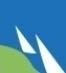 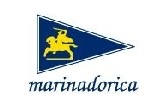 20ª REGATA DEL CONEROMODULO DI ISCRIZIONE ALLA REGATA DEL CONERO 2019Nome Yacht  	IMPORTANTE:                                          ALLEGARE FOTOCOPIA DEL LIBRETTO DELL’ IMBARCAZIONE ED ASSICURAZIONEPER BARCHE PROVENIENTI DA FUORI ANCONA :                                         DATA DI ARRIVO…………………………….                      DATA DI PARTENZA……………………………Data	Firma 	 /  	 /  	20ª REGATA DEL CONERODICHIARAZIONE DI ASSUNZIONE DI RESPONSABILITA'Al Comitato di Regata della Regata del Conero 2019Io sottoscritto                                                                                                                     Skipper e/o proprietario delloyacht                                                                                     avente nr. velico                                        iscritto alla Regata del Conero 2019,presa visione del Bando di Regata e delle Istruzioni di Regata ed in particolare dei requisiti richiesti per l’ammissione degli yachts alle regate in argomentoDICHIARO di assumermi ogni e qualsiasi responsabilità in ordine alle qualità marine del mio yacht, del suo equipaggiamento, dell’efficienza delle sue attrezzature ed in particolare delle sue dotazioni di sicurezza, delle sue sistemazioni.DICHIARO altresì che lo yacht iscritto possiede i requisiti e le dotazioni richieste per la navigazione delle regate di cui al Bando ed alle Istruzioni, edESONERO pertanto il Comitato Organizzatore della manifestazione, i suoi rappresentanti, il Comitato di Regata, e quanti altri ancora concorrano all'organizzazione della regata a qualsiasi titolo, da ogni e qualsiasi responsabilità conseguente a carenze di quanto precede, ed espressamente liSOLLEVOda ogni responsabilità diretta ed indiretta per quanto possa accadere in conseguenza a deficienza di quanto prescritto, a guasti ed inefficienze di attrezzature o apparecchiature, ivi compresi i danni a persone e/o cose in terra e/o in mare.DICHIARO che il mio equipaggio è esperto e capace, e mi assumo personalmente ogni responsabilità per la sua guida, e per quanto possa derivare in conseguenza a sua negligenza.PRENDO ATTO E DO ATTO ad ogni effetto che, particolarmente nelle regate in  mare, non può essere predisposta alcuna particolare organizzazione di soccorso valida in ogni circostanza, ragion per cui ogni concorrente, una volta presa la partenza, deve saper contare unicamente sui propri mezzi di sicurezza, oltre che sui mezzi di soccorso che l‘Autorità Marittima tiene normalmente a disposizione di qualsiasi navigante e che il Comitato predisporrà in osservanza delle prescrizione dell’Autorità Marittima.Al fine di non intralciare il traffico commerciale marittimo del Porto di Ancona DICHIARO di osservare scrupolosamente le Leggi Italiane vigenti sulla condotta delle imbarcazioni a vela nella parte del percorso compreso dall’ingresso del Porto di Ancona all’area di svolgimento della regata e di dare eventualmente ampio spazio a navi che impegnino il canale del porto stesso,Data	Firma 	 /  	 /  	Informativa privacyLa Marina Dorica S.p.A., ai sensi del Regolamento UE 2016/679; del Codice della Privacy D. Lgs. 196/03 e D. Lgs. 101/18 sulla tutela del trattamento dei dati personali, con la presente informa che i Suoi dati saranno trattati con le modalità e per le finalità seguenti:Titolare del trattamento dei Suoi dati personali è La Marina Dorica S.p.A., nella persona del Legale Rappresentante Clementi Moreno, con sede legale ed operativa ad Ancona – Via Mascino 5/L, Tel. 071.54800, e-mail info@marinadorica.it.I dati acquisiti anche verbalmente e/o spontaneamente fornitici sono dati generici e/o dati personali anche appartenenti alle categorie di dati particolari (esempio recapiti, telefono cellulare, e-mail e stato di salute nel caso di gestione di sinistri).I dati verranno trattati in forma scritta su supporto cartaceo, su supporto informatico e telematico e riportati nel Registro di Navigazione, in modo lecito, corretto e trasparente nel pieno rispetto di quanto previsto dalle norme, con strumenti e protezioni all’avanguardia.I vostri dati sono raccolti e trattati per rendere possibile lo svolgimento del rapporto contrattuale di fornitura di servizi tra Lei e la scrivente e per l’adempimento di ogni obbligo legale e contrattuale dallo stesso derivante nonché per finalità di marketing, di informazioni commerciali, di controllo della qualità, di verifica della soddisfazione del cliente, di tutela del credito, di gestione e cessione del credito.Il conferimento dei dati stessi è obbligatorio per tutto ciò che è necessario al corretto svolgimento del rapporto contrattuale e al rispetto degli obblighi di legge; pertanto l’eventuale rifiuto a fornirli, in tutto o in parte o al successivo trattamento, potrà determinare l’impossibilità della scrivente di dar corso al rapporto professionale ed alla sua gestione.I dati personali potrebbero essere comunicati a soggetti terzi autorizzati dal Titolare del Trattamento che gestiscono servizi strettamente connessi e strumentali alla gestione del rapporto in riferimento all’esecuzione degli ordini e delle disposizioni ricevute (es. società di factoring, istituti di credito, istituti di assicurazione, società di recupero crediti, ecc.). I Vs. dati non saranno comunicati all’estero senza specifico consenso richiesto separatamente.L’elenco completo ed aggiornato dei soggetti autorizzati al trattamento dei Suoi dati è possibile richiederlo al seguente indirizzo e-mail: info@marinadorica.it.I dati verranno trattati per tutta la durata del servizio in essere ed anche successivamente per finalità legali nei limiti dei termini prescrizionali e comunque non più di 1 anno.È possibile, in qualsiasi momento tramite e-mail, richiedere al Titolare del trattamento: l’accesso, la rettifica o la cancellazione dei dati personali; la limitazione del trattamento dei dati personali che vi riguardano o di opporsi al loro trattamento.DICHIARAZIONE DI CONSENSOIl/la sottoscritto/a ……………………………………………………………………………… dichiara:consenso obbligatorio:di aver ricevuto completa informativa ai sensi del Regolamento UE 2016/679; del Codice della Privacy D. Lgs. 196/03 e D. Lgs. 101/18, concernente i propri diritti ed esprime il consenso al trattamento ed alla comunicazione dei propri dati personali nei limiti, per le finalità e per la durata precisati nell’informativa. SI					 NOconsenso facoltativo:di voler ricevere informazioni e/o comunicazioni relative ai servizi forniti da LA MARINA DORICA SPA, al seguente indirizzo e-mail …………………………………………………………… SI					 NOdi voler ricevere informazioni promozionali e commerciali anche da parte di altre Società affiliate e/o convenzionate con la Marina Dorica S.p.A. e alle quali la stesse ha dato specifica autorizzazione, al seguente indirizzo e-mail …………………………………………………………… SI					 NOData ………………………………							FIRMA ____________________________       N°Cognome e NomeData di nascitaSessoSessoNazionalitàN° tessera FIV1/	/MF2/	/MF3/	/MF4/	/MF5/	/MF6/	/MF7/	/MF8/	/MF9/	/MF10/	/MF11/	/MF12/	/MF13/	/MF14/	/MF15/	/MF16/	/MF17/	/MF18/	/MF19/	/MF20/	/MF